14) ÖĞRETMEN ADAYLARINA SESLİ KİTAP SEMİNERİDicle Üniversitesi Engelliler Uygulama ve Araştırma Merkezinde Prof. Dr. Tamer Kutluca ve Engelli Öğrenci Danışmanı Emine Fidan tarafından Ziya Gökalp Eğitim Fakültesi Matematik Öğretmenliği öğrencilerine sesli kitap okuma semineri verildi. Seminerde sesli kitap nedir, gönüllü okuyucu olmanın önemi ve sesli kitap okuma kurallarının anlatıldı.Katılımcı olarak yaklaşık 20 kişi katıldı.NOT: 04.10.2023 tarihinde yapıldı. 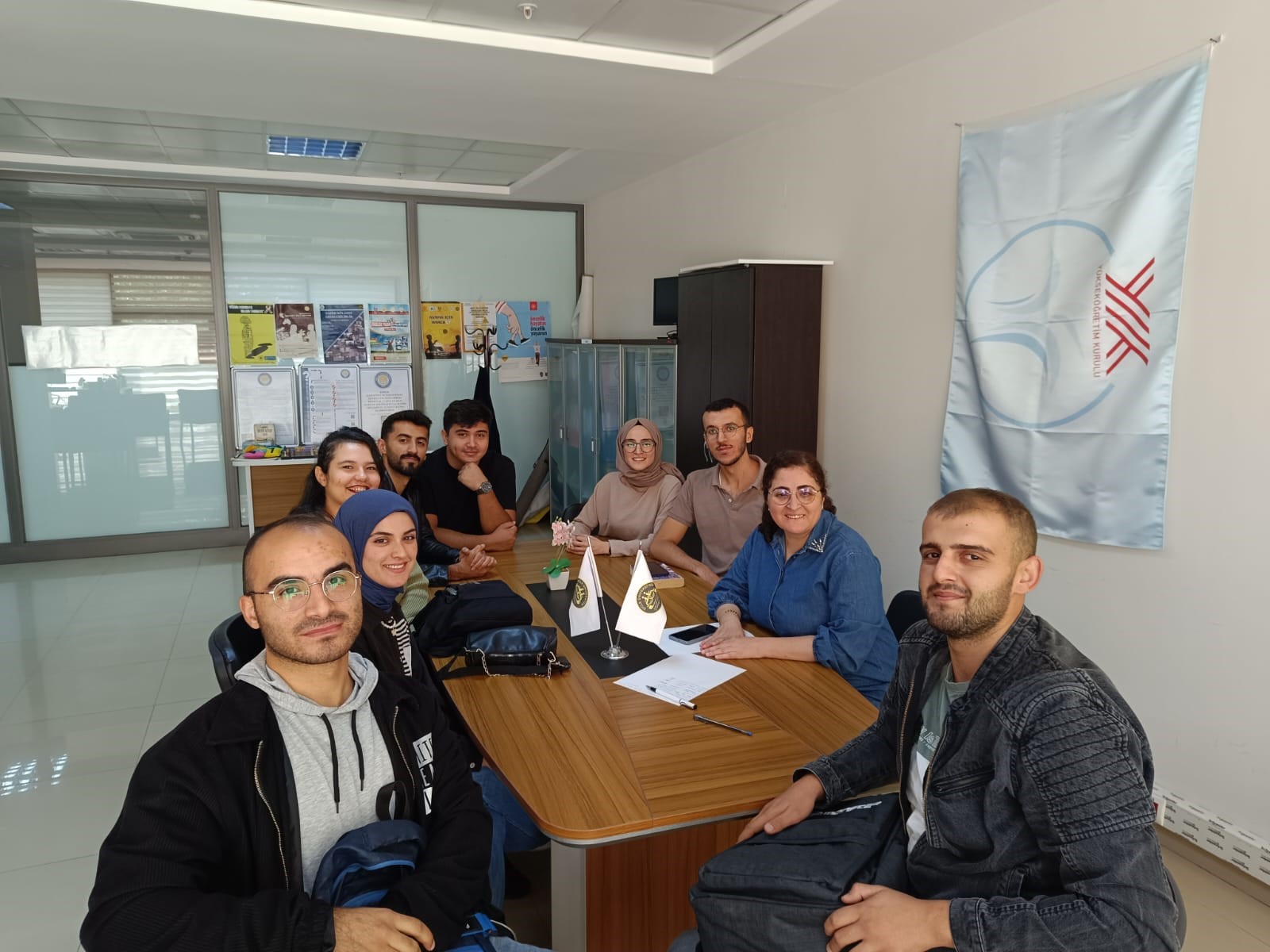 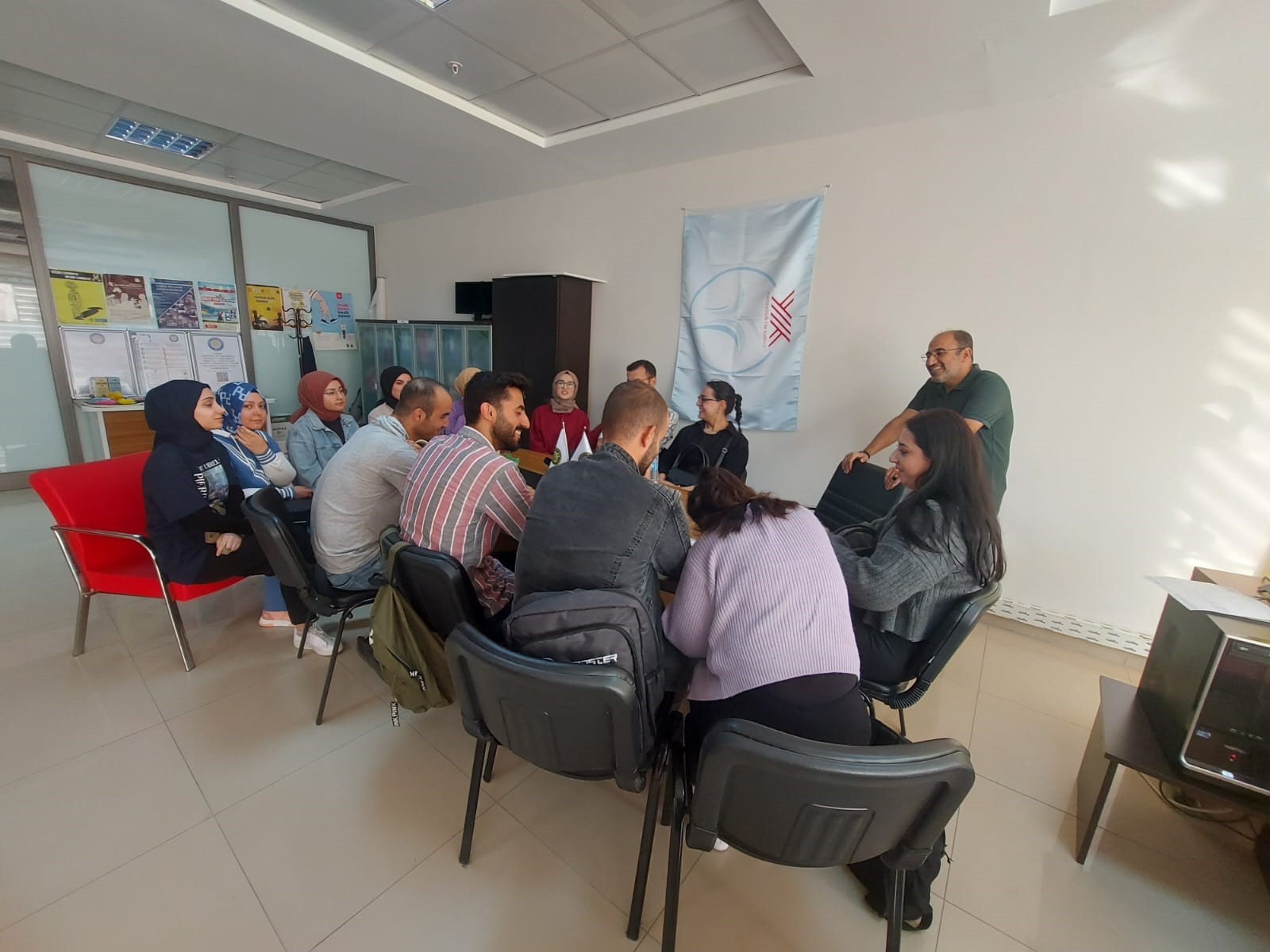 